GEOGRAPHY FORM 3 PAPER 1 TERM 3 2023MARKING SCHEME(a) How does a sea breeze occur?During the day, the  land heats faster than the  seaThe air over  the  land risesCooler  air  from the sea blows towards the land  to replace  the  rising  airThe cool air from the sea is called the sea  breeze 	(Any 2 x 1 = 2 mks) (i) Name the ocean currents  marked  H, J  and KH	-	Mozambique/Agulhas		( 1 mk)J	-	Benguela				( 1 mk)K	-	Guinea				( 1mk) (ii) State two effects of a warm ocean current on the adjacent landIt warms up the  adjacent  landIt increases the humidity of the adjacent  landIt may lead to rainfall on the  adjacent  land 	( Any 2 x 1 = 2 mks)Give two processes involved in each of the following types of weathering(a)	Physical weatheringPressure  release/ offloading/ sheetingBlock disintegrationExfoliationFrost action/ frost  shatteringCrystal growth/ crystallizationSlaking/ wetting  and dryingGranular disintegration			( Any 2 x 1 = 2 mks) (b)	Chemical WeatheringHydrolysisSolutionOxidationCarbonationHydration					( Any 2 x 1 = 2 mks)3.  (a)	Name the plants  marked F and  GF	- Mars						( 1 mk)G	- Neptune					( 1 mk) (b)	State three effects of the rotation of the earth on its  axisIt causes the occurrence  of day and nightIt causes deflection of winds  and ocean currentsIt causes the  rising and falling  of the ocean  tidesIt causes variation  in time at difference  longitudesIt causes difference in atmospheric  pressure on the surface  of the earth( Any 3 x 1 =3  mks) (a) Name two scales  used  to measure  the intensity of an earthquakeThe Rossi – forrel scaleThe Mercelli scale				( 2 x 1 = 2 mks)(b)	Give three causes of earthquakesGravitative pressureCollision of  tectonic platesEnergy  release in the mantleIsostatic adjacentViolent Volcanic eruptionsNuclear explosionsAdjucent along fault linesBuilding reservoirsMagma  movement within the crust			( Any 3x 1 = 3 mks)(a)	(i)	Calculate the annual range  of temperature for the  town			280 – 240C = 4					( 2 mk)	(ii) Calculate the mean annual rainfall for the town		( 2mk)		25+38+99+140+277+439+277+69+142+201+71+25		==150.25mm SECTION BStudy the map of oyugis 1:50,000 (sheets 130/1) provided and answer the following questionsi) What type of map is Oyugis extract ?					 (1mk)Topographical map( 1 x 1 = 1 mks)ii) Give two scales that have been used in the map extract. 			(2mks)Ratio scale/representative fraction(1:50,000)Linear scale( Any 2x 1 = 2 mks)           iii) Measure the length of the township boundary shown on the map. Give your kilometers.												 (2mks)		6km 0.5 ( 1 x 2= 2 mks)iv) Calculate the area covered by kodera forest. Give your answer in square kilometers. (2mks)	13 half squares divide by 2 x 1 = 6.5  0.5	( 1 x 2= 2 mks)i) Identify the methods that have been used to represent relief of the area covered by the map.											(2mks)Contours /contour linesTrigonometrical station at grid reference 8635, 8418 etcSpot heights at grid reference 9021, 9320 etc ( Any 2x 1 = 2 mks)ii) Name the physical features found in the grid square 6842.		 (2mks)hill /mountainA riverA valley( Any 2x 1 = 2 mks)Describe the drainage of the area covered by the map. 			(6mks)There are dams like Kuna dam at grid square 7629, Tinga Dam at grid square 7036 etcThere are quite a number of rivers in most parts of the area covered by the mapMost of the rivers are permanentSome rivers flow from the Northern part of the area covered by the mapMost of the rivers form dendritic patternThere is a seasonal swamp at grid square 9336, 9335NB: Give any other relevant answer ( Any 6x 1 = 6 mks)(i) Apart from agriculture, name two other economic activities in the area covered by the map. 											(2mks)Transportation as evidenced by roads, airstripTrading as evidenced by town are with permanent buildings , markets ,shopsBrick making as evidenced by brick works at grid square 7930,7918,9018.Processing industrialization as evidenced by coffee factory , sugar research station etcTourism as evidenced by a lodge at grid square 9142( Any 2x 1 = 2 mks)(ii)      Citing evidence from the map, give three reasons why the area covered by the map is suitable for agricultural activities. 						(6mks)   Presence of many permanent rivers in almost all the parts of the area covered by the mapPresence of dams can be used for irrigation as evidenced by Tings Dam at grid square 7036.Eastern part of the map is highland as evidenced by the presence of very close contours of over 4,000 metres above the sea levelUndulating /gentle sloping terrain or topography which are decreasing gradually towards the sea level.Good transports network as evidenced by presence of all weather roads, Dry weather roads air strip at grid square 8825.NB: Give any other relevant answer ( Any 3x 2 = 6 mks)7.	(a) (i) Name three type of faults 				(3mks)Normal faultreverse faultTear/ shear fault/ slip/ transform/ wrench/ strike slipThrust faultAnt clinical fault		( Any 3x 2 = 3 mks	(ii) Apart from compression forces explain two other processes that may cause faulting Faulting may be caused by force acting horizontally away from each other which cause tension in the crystal rocks. Due to tensional forces the rocks stretch and fracture causing faultsFaulting may occur where horizontal forces act parallel to each other in the opposite/ same direction resulting in shearingFaulting may also occur due to vertical movements which may exert a strain in the rocks making them to fracture. ( Any 4x 1 = 4 mks (b) With the aid of diagrams, describe how compression forces, may have led to the formation of the Great Rift ValleyLayers of rocks are subjected to compression forcesTwo parallel lines of weakness development and these reverse faultsCompression forces may push the outer blocks towards each other the outer ride over the middle block) the middle block sinks/ subside/ may remain stableThe sunken middle part forms a depression called a rift valleyLayer				Diagrams		3 mks)Fault line  			explanations		( 5 mks)CompressionUpward forceRift Valley(c) Explain five ways in which faulting is of significance to human activities (10mks)Faulting leads to formation of features that form beautiful scenery which attract touristsFaulting leads to formation of lakes that are important fishing grounds/ tourists sites / mining sites/ provide water for irrigation/ for domestic use/ industrial use.Faulting causes displacement of rocks which exposes minerals that are minedFaulting may lead to the formation of mountains/ horst which attract rainfall that give rise to rivers which provide water for industrial/ domestic/ agricultural use/ industrial use for production of H.E.PBlock mountains formed through faulting lead to formation of relief rainfall on the windward side which favours agriculture/ and settlement / forestrySubsidence of land as a result of faulting may lead to loss of life and propertySprings occurring of the foist of fault scarps attract settlementsFaulting creates deep faults which are passages of stream jets which may be utilized for geothermal power productionRivers flowing over fault scarps may form waterfallsWhen faulting occurs across a ridge it may provide a dip which could form a mountain pass where transport and communication lines can be constructed/ may hinder development of transport.( Any 5x 2 = 10mks8.(a)(i)	What is an ice sheet?It is a continuous mass of ice covering a large area/ surface (2mks)    (ii)	Give two reasons why there are no ice  sheets  in KenyaKenya experience  high temperatures  under which  ice- sheets cannot fromMost parts of Kenya have low  altitudesKenya is found  at low  latitudes	( Any 2 x 1 = 2 mks)(ii)	Explain  three  factors that influence the movement of ice from the  place of accumulationGradient of the  land- Ice moves faster  when the  slope is steepTemperatures/ seasonal changes-Higher temperatures result into thawing, leading  to faster movement of iceNature of the surface – when the surface on which  ice is moving is rough, it causes friction lowering  the speed  of the  movement of iceSize/ thickness  of glacier – large  masses of ice  exert pressure  which  lead to melting  of ice  underneath. This  increases  the speed of ice movement  (Any 3x2 = 6mks)Describe  how an arête is formed (4mks)Two adjacent cracks/ hollows exists  on a mountain  sideThe two  hollows/ cracks are filled with  iceThe ice erodes the sides  through plucking and deepens the hollow through abrasionThrough erosion, the  back walls  of the  hollows slowly recedeEventually the hollows/ ciques are separated  by a knife- edged ridge The ridges called  an arête		( Any 4 x 1 = 4 mks)(c)	(i)	Name the types  of moraines  marked S, T and V (3mks)S	-	Medial			( 1 mk)T	-	Lateral			( 1 mk)V	-	Terminal		( 1mk)   (ii)	Explain four positive effects  of  glaciations in lowland area (8mks)Glacial  till provides fertile  soils for arable farmingIce sheets, in  their scouring effect reduce the  land  surface and  depth to expose  mineral seams  which become easy  to extractOutwash  plains comprises  of sands and  gravel which are used as materials for building  and  constructionLakes formed though  glaciation can be exploited for various economic uses such as fishing, transportation or as tourist attraction.Ice  melts into rivers exploited for domestic useGlaciated  features are tourists attractionsGlaciated lowlands are generally flat due  to erosion  and  deposition and are ideal for construction of  buildings and communication lines			( Any 4 x 2 = 8 mks)9.	a)	Differentiate between river rejuvenation and river capture.(2mks)River rejuvenation is the renewal of the rivers erosive activity while river capture part of the river with more than that of the neighbouring river.	(2 marks)	b)	Give three features resulting from	i)	River rejuvenation (3mks)knick point/waterfallriver terracesincensed meandersriver gorges/rejuvenation gorgesvalley within a valleyAberdare meanders( Any 3x 1 = 3 mks	ii)	River capture (3mks)wind gap/dry river valleyelbow of capturepirate streambeheaded stream/misfit/captured river	( Any 3x 1 = 3 mks)	c)	Explain the four ways through which a river transports its loads.(8mks)The fine particles such as silt are carried in suspension because they are light and can be maintained within the turbulence of the water/some of the light materials float on the surface of the water.The fairly heavy particles/pebbles are lifted and bounce over short distances by the turbulence of the water. This process is known as siltation/hydraulic lift.The large and heavy particles are slide along the river bed. The process is known as traction/welling.Soluble materials are dissolved in water and carried in form of solution.W - 4E - 4	(8 marks)	d)	You are planning to carry out a field study on the lower course of a river.	i) - give three reasons why you would require a route map. (3mks)To help identify the direction to flow.To help prepare a work scheduleTo help identify location of features for studyTo help estimate distances to be coveredTo help estimate the time the field study is likely to take.	(3 marks)	ii)	State three characteristics of a river at the old stage that you are likely to observe during the field study.(3mks)The river flowing at a low speedThe river carrying silt in suspension/the water is brownThe river braids at a bend.The river meandering in the flood plain( Any 3x 1 = 3 mks)	iii)	Give three follow up activities you would be involved in after the field study.(3mks)Reading more on the topic.Displaying photographs/items collectedAsking/answering questionsWriting reportsDiscussing with the rest of the class-Analyzing/assessing the information collected against the hypothesis.(Any 3 x 1 = 3 marks)	10. The diagram below represents a well developed soil profile. Use it to answer question (a) 	Refer to question paper	a)	i)	Describe the characteristics of horizon B(3mks)It is the accumulation zone for leached minerals from horizon A.The soil texture is clay in natureThe zone sometimes forms the hard pan/murram/lateric on the crust.(Any 3 x 1 = 3 marks)	ii)	Apart from humus, name three other components of soil air/soilwater/soil waterrock particles/weathered materialsliving organisms	(any 3 x 1= 3)	iii)	State three ways in which humus contributes to the quality of soilit helps improve soil textureit provides essential minerals to the soils from the decomposed plant matter/humification and nitrification.it enables soil to retain moistureit facilitates aeration of the soilhumus in a source of food for micro-organisms	(3 marks)	b)	i)	Differentiate between soil structure and soil texture Soil structure is the way the individual soil particles are arranged into aggregate compound particles while soil texture is the degree of fineness or coarseness of the soil particles.	(2 marks)	ii)	Explain how the following factors influence soil formation	- TopographyValley bottoms encourage formation of deep fertile due to depositional/accumulation of weathered materials.steep slopes encourage of the top soil thus slowing down formation of soil/they have thin soil/have poorly developed soils formation	(Any 3 x 2 )	TimeWhere soil formation processes takes a short duration the soils are generally immature/where the process has taken a long period of time soils are generally well developed/mature.-Young soils retain the characteristics of the parent rock because they have not been exposed to the factors that may cause change/mature soils may not display the characteristics of the parent rock.	(Any 2 x 1 = 2 marks)	c)	Explain how the following farming practices may lead to the loss of soil fertility	i) OvergrazingIt leads to removal of vegetation cover thereby imposing soil to agents of erosion.(2 marks)	ii)	Frequent ploughingThis weakens soil structure making it easy for agents of soil erosion to carry it away. It increases oxidation which results in loss of organic matter.	Any 2 x 1 = 2 marks	iii) Continuous irrigationIt causes leaching of soil nutrients making the top soil deficient of soluble minerals/causes salinity									(2 marks)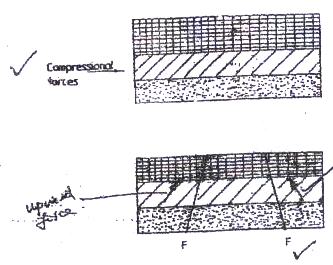 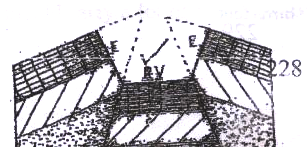 